Website Disclaimers 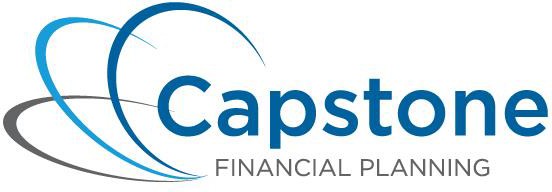 You will need to publish a number of disclaimers on your website. The easiest way to present this information is to include a link on the footer called “Important information” and include all the disclaimers on this page, such as:IMPORTANT INFORMATIONDisclaimerThe information on this website is general information only and is not intended to be a recommendation. We strongly recommend you seek advice from your financial adviser as to whether this information is appropriate to your needs, financial situation and investment objectives. Whilst every care has been taken in the preparation of this website, Oracle Life Solutions Pty Ltd, its directors, authors, consultants, editors and any persons involved in the construction of this website, expressly disclaim all and any form of liability to any person in respect of this website and any consequences arising from its use by any person in reliance upon the whole or any part of this website.CopyrightThe information on this site, including the site source code is the property of Oracle Life Solutions Pty Ltd and is subject to Copyright. Unauthorised use of the information on this website is not permitted.Copyright in the information contained in this site subsists under the Copyright Act 1968 (Cth) and, through international treaties, the laws of many other countries. It is owned by Oracle Life Solutions Pty Ltd unless otherwise stated. All rights reserved. You may download a single copy of this document and, where necessary for its use as a reference, make a single hard copy. Except as permitted under the Copyright Act 1968 (Cth) or other applicable laws, no part of this publication may be otherwise reproduced, adapted, performed in public or transmitted in any form by any process without the specific written consent of Oracle Life Solutions Pty Ltd.Terms and Conditions of useThe information in this site has been prepared in accordance with Australian law for the supply of goods and services. This notice and the information in this site and all matters relating to either are governed by and are to be construed according to the laws applicable in the State of [Insert Australian State] and the Commonwealth of Australia ("Australian law"). The information may not satisfy the laws of any other country. It is not directed at people in any other country and should not be relied on by people in any country other than Australia. The information in this site is current at the date of publication but may be subject to change.LinksThis website may contain a number of links to other Internet sites. The provision of these links does not mean Oracle Life Solutions Pty Ltd endorses or accepts any responsibility for the content, use or products and services made available through these websites. If you use these links, you acknowledge and agree that Oracle Life Solutions Pty Ltd is not responsible for the actions, content, accuracy, privacy policies, opinions expressed, services provided, or other links provided by these sites. You further acknowledge and agree that Oracle Life Solutions Pty Ltd is not responsible either directly or indirectly for any damage or loss caused by use or reliance on linked sites. Should you have any questions regarding these sites, you should address them directly with the relevant site administrator.Once you have implemented these changes on your development site, please forward the link to the Compliance team at compliance@capstonefp.com.au for review and approval.